Name of journal: World Journal of GastroenterologyESPS Manuscript NO: 31978Manuscript Type: ORIGINAL ARTICLEObservational StudyQuality of life after total vs distal gastrectomy with Roux-en-Y reconstruction: Use of the Postgastrectomy Syndrome Assessment Scale-45Takahashi M et al. QOL comparison between TGRY and DGRYMasazumi Takahashi, Masanori Terashima, Hiroshi Kawahira, Eishi Nagai, Yoshikazu Uenosono, Shinichi Kinami, Yasuhiro Nagata, Masashi Yoshida, Keishiro Aoyagi, Yasuhiro Kodera, Koji NakadaMasazumi Takahashi, Division of Gastroenterological Surgery, Yokohama Municipal Citizen’s Hospital, Yokohama 240-8555, Japan Masanori Terashima, Division of Gastric Surgery, Shizuoka Cancer Center, Shizuoka 411-8777, Japan Hiroshi Kawahira, Center for Frontier Medical Engineering, Chiba University, Chiba 263-8522, JapanEishi Nagai, Department of Surgery and Science, Graduate school of medicine, KyushuUniversity, Fukuoka 812-8582, JapanYoshikazu Uenosono, Department of Digestive Surgery, Kagoshima University Graduate School of Medicine, Kagoshima 890-8544, JapanShinichi Kinami, Department of Surgical Oncology, Kanazawa Medical School, Kanazawa 920-0265, JapanYasuhiro Nagata, Center for Comprehensive Community Care Education, Graduate School of Biomedical Sciences, Nagasaki University, Nagasaki 852-8523, JapanMasashi Yoshida, Department of Surgery, International University of Health and Welfare Hospital, Nasushiobara 329-2763, JapanKeishiro Aoyagi, Department of Surgery, Kurume University School of Medicine, Kurume 830-0011, JapanYasuhiro Kodera, Department of Gastroenterological Surgery, Nagoya University Graduate School of Medicine, Nagoya 466-8560, JapanKoji Nakada, Department of Laboratory Medicine, The Jikei University School of Medicine, Tokyo 105-8471, JapanAuthor contributions: Takahashi M, Terashima M, Kawahira H, Nagai E, Uenosono Y, Kinami S, Nagata Y, Yoshida M, Aoyagi K, Kodera Y, Nakada K collected the data; Nakada K managed the study; Takahashi M wrote the paper; all authors have read and approved the final version to be published.Supported by a grant from The Jikei University School of Medicine and Japanese Society for Gastro-surgical Pathophysiology.Institutional review board statement: This study was approved by local ethics committees at each institution. Informed consent statement: Written informed consent was obtained from all enrolled patients.Clinical trial registration statement: This study was registered with the University Hospital Medical Information Network’s Clinical Trials Registry (UMIN-CTR; registration number 000002116).Conflict-of-interest statement: The authors declare no conflicts of interests related to the publication of this study.Data sharing statement: No additional data are available.Open-Access: This article is an open-access article which was selected by an in-house editor and fully peer-reviewed by external reviewers. It is distributed in accordance with the Creative Commons Attribution Non Commercial (CC BY-NC 4.0) license, which permits others to distribute, remix, adapt, build upon this work non-commercially, and license their derivative works on different terms, provided the original work is properly cited and the use is non-commercial. See: http://creativecommons.org/licenses/by-nc/4.0/Manuscript source: Invited manuscriptCorrespondence to: Masazumi Takahashi, MD, PhD, Chief, Division of Gastroenterological Surgery, Yokohama Municipal Citizen’s Hospital, 45 Okazawa-cho, Hodogaya-ku, Yokohama 240-8552, Japan. ma06-takahashi@city.yokohama.jp Telephone: +81-45-331-1961 ext. 6330 Fax: +81-45-331-1960 Received: December 18, 2016Peer-review started: December 20, 2016First decision: February 9, 2017Revised: February 15, 2017Accepted: March 2, 2017 Article in press:Published online: AbstractAIMTo investigate the detrimental impact of loss of reservoir capacity　by comparing total gastrectomy (TGRY) and distal gastrectomy with the same Roux-en-Y (DGRY) reconstruction. The study was conducted using an integrated questionnaire, the Postgastrectomy Syndrome Assessment Scale (PGSAS)-45, recently developed by the Japan Postgastrectomy Syndrome Working Party.
METHODSThe PGSAS-45 comprises 8 items from the Short Form-8, 15 from the Gastrointestinal Symptom Rating Scale, and 22 newly selected items. Uni- and multivariate analysis was performed on 868 questionnaires completed by patients who underwent either TGRY (n = 393) or DGRY (n = 475) for stage I gastric cancer (52 institutions). Multivariate analysis weighed of six explanatory variables, including the type of gastrectomy (TGRY/DGRY), interval after surgery, age, gender, surgical approach (laparoscopic/open), and whether the celiac branch of the vagus nerve was preserved/divided on the quality of life (QOL).RESULTSThe patients who underwent TGRY experienced the poorer QOL compared to DGRY in the 15 of 19 main outcome measures of PGSAS-45. Moreover, multiple regression analysis indicated that the type of gastrectomy, TGRY, most strongly and broadly impaired the postoperative QOL among six explanatory variables. CONCLUSIONThe results of the present study suggested that TGRY had a certain detrimental impact on the postoperative QOL, and the loss of reservoir capacity could be a major cause. Key words: Postgastrectomy syndrome; Quality of life; Gastric cancer; Gastrectomy; Patient- reported outcome© The Author(s) 2017. Published by Baishideng Publishing Group Inc. All rights reserved.Core tip: The influence of postgastrectomy syndrome after total gastrectomy is believed to be more intense than that after distal gastrectomy. However, the precise features and the degree of interference with quality of life after total gastrectomy against distal gastrectomy have not been clarified. Then, we weighed distal gastrectomy against total gastrectomy to determine pure influence of whether presence or absence of remaining stomach (≒ reservoir capacity) by employing the same reconstruction route. Moreover, we reinforced the findings by multivariable analysis including other clinical factors, and defined the effect sizes of each variable in the unprecedented examination with large number cases using newly developed Postgastrectomy Syndrome Assessment Scale-45.Takahashi M, Terashima M, Kawahira H, Nagai E, Uenosono Y, Kinami S, Nagata Y, Yoshida M, Aoyagi K, Kodera Y, Nakada K. Quality of life after total vs distal gastrectomy with Roux-en-Y reconstruction: Use of the Postgastrectomy Syndrome Assessment Scale-45. World J Gastroenterol 2017; In pressINTRODUCTIONThe five-year overall survival rate of stage I gastric cancer patients who undergo gastrectomy with sufficient lymphadenectomy has been shown to exceed 90% in Japan[1]. Maintaining quality of life (QOL) after surgery is an important issue for patients who are eventually cured, and several surgical procedures have been developed to minimize the influence of postgastrectomy syndromes (PGS). The severity of PGS after total gastrectomy (TG) is clinically recognized to be greater than after distal gastrectomy (DG). And a functional analysis has demonstrated the significant interrelationship between weight loss and esophageal bile reflux after TG[2]. Recently, combined questionnaires using the EORTC QLQ-C30 and QLQ-STO22 have demonstrated the differences of several upper-gastrointestinal symptoms associated with distal, proximal and total gastrectomy[3]. However, other study using same combined QOL questionnaires have failed to reveal significant differences in QOL scores[4] among them. Such a discrepancy may have arisen from a lack of adequate instruments for evaluating the QOL in the postgastrectomy patients. The Japan Postgastrectomy Syndrome Working Party (JPSWP) was founded to more closely investigate the symptoms and lifestyle changes of patients who had undergone gastrectomy. This group collaboratively developed a novel questionnaire (PGSAS-45) to evaluate the symptoms, living status, and QOL of gastrectomized patients[5]. In this study, we firstly focused the strength and extent of detrimental impact of total gastrectomy against distal gastrectomy, in which the reservoir capacity is maintained by the remaining stomach, with the same Roux-en-Y reconstruction route, using multi-variate analyses including other clinical factors influencing QOL[6]. MATRIALS AND METHODSPatientsThe following inclusion criteria were applied: (1) a pathologically confirmed diagnosis of stage IA or IB gastric cancer[7]; (2) first-time gastrectomy status; (3) age between ≥ 20 and ≤ 75 years; (4) no history of chemotherapy; (5) no evidence of recurrence or distant metastasis; (6) gastrectomy conducted ≥ 1 year prior to study enrollment; (7) performance status (PS) ≤ 1 on the Eastern Cooperative Oncology Group (ECOG) scale; (8) full ability to understand and respond to the questionnaire; (9) no history of other diseases or surgeries that might influence responses to the questionnaire; (10) absence of organ failure or mental illness; and (11) provision of written informed consent. The exclusion criteria included patients who had an additional malignancy and patients who underwent the concomitant resection of other organs (except for cholecystectomy or splenectomy).QOL assessmentThe Postgastrectomy Syndrome Assessment Scale (PGSAS)-45 is a newly developed, multidimensional QOL questionnaire (QLQ) consists of a total of 45 questions, with 8 items from the Short-Form Health Survey (SF-8)[8], 15 items from the Gastrointestinal Symptom Rating Scale (GSRS)[9], and 22 clinically important items selected by the JPSWP5. These important items consists of newly selected 10 PGSAS specific items for symptoms (items 24-33), eight questionnaire items pertain to dietary intake (items 34-41), one item for social activity (item 42) and three items about level of satisfaction with daily life (items 43-45). For the 23 symptom items, a seven-grade (1-7) Likert scale was used. A five-grade (1-5) Likert scale was used for all the other items, except for items 1, 4, 29, 32, and 34-37. For items 1-8, 34, 35, and 38-40, higher scores indicate better conditions. For items 9-28, 30, 31, 33, and 41-45, higher scores indicate worse conditions.Study methodsThis study utilized continuous sampling from a central registration system for participant enrollment. The questionnaire was distributed to all eligible patients as they presented at the participating clinics. The patients were instructed to mail the completed questionnaires directly to the data center. All the QOL data from the questionnaires were matched with individual patient data collected via case report forms (CRFs) sent from the physicians in charge of the patients and stored in a database.This study was registered with the University Hospital Medical Information Network’s Clinical Trials Registry (UMIN-CTR; registration number 000002116). The study was approved by local ethics committees at each institution. Written informed consent was obtained from all the enrolled patients.PGSAS-45 questionnaires were distributed to 2922 patients between July 2009 and December 2010. Among the 2520 (86%) patients who returned completed questionnaires, 152 were determined to be ineligible because of age (older than 75 years, n = 90), postoperative period > 1 year (n = 29), resection of other organs (n = 8), or other factors (n = 25). The data and responses from the remaining 2,368 patients (81%) were eligible for subsequent analyses. In the current study, data from 868 patients who underwent either total gastrectomy (TGRY, n = 393) or distal gastrectomy (DGRY, n = 475), all with Roux-en-Y reconstruction, were retrieved from the database and analyzed. Other data from 1500 patients who underwent distal gastrectomy with Billroth-I reconstruction (DGBI, n = 909), pylorus preserving gastrectomy (PPG, n = 313, proximal gastrectomy (PG, n = 193) or local resection (LR, n = 85) were excluded for this study.Refinement of the main outcome measures in the PGSAS-45Based on the data from the completed PGSAS-45 questionnaires, the outcome measures were refined by consolidation and selection[5]. The 23 symptom items were consolidated into the 7 symptom subscales (SS) listed in Table 1. The main outcome measures for the assessment data included several subscales such as the total symptom score, quality of ingestion, level of dissatisfaction for daily life, a physical component summary (PCS) based on items derived from the SF-8, and a mental component summary (MCS), also based on SF-8 items. Each SS score, except the PCS and MCS, was calculated as the mean of the composed items, and the total symptom score was calculated as the mean of seven symptom SSs. In addition, the following parameters were selected as the main outcome measures: body weight changes, amount of food ingested per meal, necessity for additional meals, ability for working, dissatisfaction with symptoms, dissatisfaction at the meals, and dissatisfaction at working. Statistical analysisIn comparing patient QOLs after TGRY and DGRY, statistical methods included the t-test and χ2 test. All outcome measures that exhibited significant difference in univariate analysis were further analyzed using multiple regression analysis to eliminate confounding factors by adding time interval from surgery, age, gender, surgical approach, and celiac branch preservation to the type of gastrectomy. P < 0.05 was considered statistically significant. In the case of P < 0.1 by univariate analysis, Cohen’s d was calculated. In the case of that P value of standardized regression coefficient (β) in multiple regression analysis was < 0.1, the β value has shown in the table. Cohen’s d, β, and R2 (coefficient of determination) measure effect sizes. Interpretation of effect sizes were 0.2 < small, 0.5 < medium, and 0.8 < large in Cohen’s d; 0.1 < small, 0.3 < medium, and 0.5 < large in β; and 0.02 < small, 0.13 < medium, and 0.26 < large in R2. StatView software for Windows Ver. 5.0 (SAS Institute Inc.) was used for all statistical analyses.RESULTSPatient characteristicsThe demographics of all the study participants enrolled from 52 institutions are listed in Table 2. Among the patients who underwent TGRY, the time interval from surgery until the current evaluation and the length of the Roux segment were significantly longer; age, incidence of applying an open approach, extent of lymph node dissection, and combined resection rate were significantly higher; and a posterior route of Roux-en-Y was significantly more common.QOL assessments PGSAS symptom subscales: Twenty-three symptom items comprising items derived from the GSRS and original items proposed and selected by the participating gastric surgeons during the establishment of the PGSAS were consolidated into seven symptom SSs (i.e., the PGSAS symptom SSs). These SSs reflected the PGS symptom profile and revealed that the patients who underwent TGRY had significantly higher (i.e. worse) scores (Table 1 and Figure 1A). The implication of the type of gastrectomy on each PGSAS symptom SS, in terms of effect size “Cohen’s d”, is shown in Table 1. To eliminate confounding factors, a multiple regression analysis was performed by adding the time interval from surgery, age, gender, surgical approach, and celiac branch preservation as explanatory variables. Cohen’s d (by the univariate analysis) and β (by the multiple regression analysis) of the esophageal reflux SS, meal-related distress SS, indigestion SS and dumping SS were significantly declined by the extent of gastrectomy with medium to small effect size (e.g., Cohen’s d and β, Tables 2 and 3). The total symptom score, which aggregated all seven PGSAS symptom SSs, denoted the severity of overall PGS symptom and its values of Cohen’s d, β, and R2 in the present study were 0.38, 0.216, and 0.059, respectively. This also indicated that the severity of overall PGS symptom after TGRY were significantly greater than those after DGRY (Tables 2 and 3).Body weight changes: The body weight change more than one year after gastrectomy was -13.8% in the patients who underwent TGRY and -8.9% in those who underwent DGRY. The type of gastrectomy had a significant and medium implication on body weight loss as to effect size; the uni-variate analysis produced a Cohen’s d of 0.66 (Table 1), and the multiple regression analysis produced a β of 0.315 (Table 3).Meals, social activity, and dissatisfaction: The ingested amount of food per meal, necessity for additional meals, ability for working, and dissatisfaction with symptoms at the meal and at working were important items included in the PGSAS-45. The scores on these items revealed that the patients who underwent total gastrectomy experienced significantly worse living status and more dissatisfaction for their lives (Table 1 and Figure 1B). The Cohen’s d values for the necessity for additional meals, dissatisfaction at the meal and dissatisfaction for daily life SS were of medium effect size. All the other items related to dissatisfaction had small Cohen’s d values, indicating that they were significantly influenced by the type of gastrectomy with small but clinically meaningful effect size (Tables 2 and 3). The dissatisfaction for daily life SS, which consisted of three dissatisfaction items, demonstrated a significant influence of PGS. The Cohen’s d, β, and R2 values for this SS were 0.51, 0.268, and 0.083, respectively (Tables 2 and 3). SF-8: The SF-8, a useful and simple questionnaire for evaluating generic QOL, includes PCS and MCS as SSs. For the PCS, Cohen’s d was 0.21, and β was 0.109. Thus, the PCS was significantly lower in the TGRY cases (with a small effect size), whereas the MCS did not differ between the TGRY and DGRY cases (Tables 2 and 3).DISCUSSIONThis study aimed to compare the effects of TGRY and DGRY on postoperative QOL in gastric cancer patients. This comparison was performed using the PGSAS-45, a questionnaire developed to measure QOL in postgastrectomy patients. In the series of our cross-sectional study, we found that there was a little difference in the effect after distal gastrectomy between Billroth-I and Roux-en-Y procedure[10]. On the other hand, several clinical factors such as symptom severity, ability for working, and necessity for additional meals had a significant impact on postoperative QOL, while the influence of the extent of gastrectomy was unexpectedly small[6]. The influence of postgastrectomy syndrome is believed to be more intense after TG than after DG. However, the reasons for and degree of interference with QOL after TG vs DG have not been clarified. Most of prior reports compared the postoperative QOL between TG with Roux-en-Y and DG mainly with Billroth-I or II, in which the food or digestive juice passes through the other route[11,12]. Therefore, the detected differences between TG and DG in the previous studies may have designated the aggregated effect of both the preservation of proximal stomach and the reconstruction route. This study compared TGRY with DGRY to determine the pure influence of the remaining stomach (which approximates reservoir capacity). Our results showed apparent differences in several main outco me measures associated with symptoms, daily living, and QOL. In multivariate analysis, 15 of 19 main outcome measures (with the exception of the constipation SS, indigestion SS, quality of ingestion SS and MCS) indicated significantly inferior conditions in the TGRY group. To identify which outcomes were most declined by the complete loss of reservoir capacity in TGRY, the effect sizes of these main outcome measures were compared. The variables shown to be adversely affected were (in decreasing order of severity) body weight loss, esophageal reflux SS, meal-related distress SS, dissatisfaction with meals, necessity for additional meals, and dissatisfaction with daily life SS. Thus, the PGSAS-45 was able to demonstrate the multifaceted influences on life conditions of total or distal gastrectomy. Several reports have postulated that preserving the lower esophageal sphincter or cardia prevents esophageal reflux[11,12]. Moreover, esophageal reflux has been less frequently observed following DGRY than after DGBI[8,13-18]. Thus, preserving the proximal stomach with Roux-en-Y reconstruction should help to prevent esophageal reflux. A proximal gastrectomy is regarded as a potent alternative to avoid the serious detrimental impact of TG for early upper-third gastric cancer patients. Indeed, the recent study using the PGSAS-45 questionnaire revealed that proximal gastrectomy appeared to be valuable as a function-preserving procedure, however, declined the majority of symptom SSs such as esophageal reflux, abdominal pain, meal-related distress and ingestion in the same way as total gastrectomy[19]. Another alternative to avoid the severe impairment of QOL after TG is to constitute the substitute stomach. Although Fein et al[20] and Iivonen et al[21] reported long-term benefits of RY pouch reconstruction after TG, there is no universal consensus regarding the optimal method of reconstruction following TG. A meta-analysis demonstrated several clinical advantages of pouch reconstruction after TG; patients with a pouch reportedly complained significantly less of dumping and heartburn, and they exhibited a significantly better postoperative food intake[22]. Thus, maintaining reservoir function after gastrectomy appears to be of utmost importance. Further validation of our findings by prospective clinical trials using the PGSAS-45 for assessments at baseline and at various relevant time points is warranted. Several investigators have assessed QOL following TG and have compared various surgical and reconstructive procedure[22], however, no large-scale QOL comparisons of TG and DG performed with the same reconstruction procedure, Roux-en-Y, have been published to date. The current study has the intrinsic limitation of being a retrospective study. Moreover, the patient-reported outcomes were assessed at a single time point, which could be any time at least one year after surgery. Nevertheless, the postoperative conditions of the patients more than one year after gastrectomy were generally stable[23], and the multivariate analysis identified that the type of gastrectomy (TGRY vs DGRY) was the factor with the greatest influence on several of the main outcome measures. The current study represents the first large-scale investigation of patient QOL following gastrectomy using the PGSAS-45 questionnaire with multivariate analysis. In this study, the PGSAS-45 defined a certain impairment of QOL after TGRY compared to DGRY specifically. Therefore, it is important to closely monitor patients to enable early detection and management of PGS, and to provide appropriate nutritional support. The results of the present study defined that the sole loss of remaining stomach strongly and broadly impairs the QOL in postgastrectomy patients. This may suggest that reservoir reconstruction using a stomach substitute should be an optional alternative to maintain better QOL after TG.ACKNOWLEDGEMENTS  This study was conducted by the JPGSWP and is registered at UMIN-CTR No. 000002116 as “A study to observe correlation between resection and reconstruction procedures employed for gastric neoplasms and development of postgastrectomy syndrome”. The results of this study were presented at the 2013 International Gastric Cancer Congress in Verona, Italy. The authors thank all the physicians who participated in this study and the patients whose cooperation made this study possible. COMMENTSBackgroundThe influence of postgastrectomy syndrome (PGS) after total gastrectomy (TG) is believed to be more intense than that after distal gastrectomy (DG). However, the precise features and the degree of interference with QOL after total gastrectomy against distal gastrectomy have not been clarified. It was discussed by a comparison between TG and DG in the past report, however, even if it was the same DG. Most of prior reports compared the postoperative QOL between TG with Roux-en-Y (RY) and DG mainly with Billroth-I (BI) or II (BII), in which the food or digestive juice passes through the other route. Therefore, influence due to the physiological reconstruction might be mixed in the difference of both as well as influence of TG with RY (TGRY). Research frontiersMost of prior reports compared the postoperative QOL between TG with RY and DG mainly with BI or BII, in which the food or digestive juice passes through the other route. Several reports have postulated that preserving the lower esophageal sphincter or cardia prevents esophageal reflux. Moreover, esophageal reflux has been less frequently observed following DGRY than after DGBI. Thus, preserving the proximal stomach with Roux-en-Y reconstruction should help to prevent esophageal reflux. Innovations and breakthroughsThis study was to have compared the DG with TG except influence of the reconstruction course. And we examined influence of the presence or absence of reservoir capacity by multivariable analysis including other clinical factors, and showed the statistical effect sizes. Moreover, this study was unprecedented examination with large number cases and used newly developed PGSAS-45 questionnaire evaluating patient QOL following gastrectomy. The PGSAS-45 defined a certain impairment of QOL after TGRY compared to DGRY specifically. Therefore, it is important to closely monitor patients to enable early detection and management of PGS, and to provide appropriate nutritional support. The results of the present study defined that the sole loss of remaining stomach strongly and broadly impairs the QOL in postgastrectomy patients. Applications The study results suggest that reservoir reconstruction using a stomach substitute should be an optional alternative to maintain better QOL after TG.TerminologyPostgastrectomy syndrome is a group of disorders and complications following gastrectomy. It includes early dumping syndrome, late dumping syndrome, bile reflux gastritis, afferent loop syndrome, efferent loop syndrome, Roux syndrome, postvagotomy diarrhea, malabsorption, anemia, osteoporosis, gastroparesis, and weight loss. Peer-reviewThe authors have conducted a well-written study based on sound methods. The manuscript flows easily and with clarity. The case selection and choice of the important variables were appropriate and clinically relevant. The graphs and the tables are to the point and summarizing the main results of the study in an appropriate fashion.  The retrospective nature limits the study, and the analysis would benefit from a propensity score matching to match the cases better and hence give stronger inference.REFERENCES1 Nashimoto A, Akazawa K, Isobe Y, Miyashiro I, Katai H, Kodera Y, Tsujitani S, Seto Y, Furukawa H, Oda I, Ono H, Tanabe S, Kaminishi M. Gastric cancer treated in 2002 in Japan: 2009 annual report of the JGCA nationwide registry. Gastric Cancer 2013; 16: 1-27 [PMID: 22729699 DOI: 10.1007/s10120-012-0163-4]2 Adachi S, Takeda T, Fukao K. Evaluation of esophageal bile reflux after total gastrectomy by gastrointestinal and hepatobiliary dual scintigraphy. Surg Today 1999; 29: 301-306 [PMID: 10211558 DOI: 10.1007/BF02483052]3 Karanicolas PJ, Graham D, Gönen M, Strong VE, Brennan MF, Coit DG. Quality of life after gastrectomy for adenocarcinoma: a prospective cohort study. Ann Surg 2013; 257: 1039-1046 [PMID: 23665970 DOI: 10.1097/SLA.0b013e31828c4a19]4 Rausei S, Mangano A, Galli F, Rovera F, Boni L, Dionigi G, Dionigi R. Quality of life after gastrectomy for cancer evaluated via the EORTC QLQ-C30 and QLQ-STO22 questionnaires: surgical considerations from the analysis of 103 patients. Int J Surg 2013; 11 Suppl 1: S104-S109 [PMID: 24380539 DOI: 10.1016/s1743-9191(13)60028-x]5 Nakada K, Ikeda M, Takahashi M, Kinami S, Yoshida M, Uenosono Y, Kawashima Y, Oshio A, Suzukamo Y, Terashima M, Kodera Y. Characteristics and clinical relevance of postgastrectomy syndrome assessment scale (PGSAS)-45: newly developed integrated questionnaires for assessment of living status and quality of life in postgastrectomy patients. Gastric Cancer 2015; 18: 147-158 [PMID: 24515247 DOI: 10.1007/s10120-014-0344-4]6 Nakada K, Takahashi M, Ikeda M, Kinami S, Yoshida M, Uenosono Y, Kawashima Y, Nakao S, Oshio A, Suzukamo Y, Terashima M, Kodera Y. Factors affecting the quality of life of patients after gastrectomy as assessed using the newly developed PGSAS-45 scale: A nationwide multi-institutional study. World J Gastroenterol 2016; 22: 8978-8990 [PMID: 27833389 DOI: 10.3748/wjg.v22.i40.8978]7 Japanese Gastric Cancer Association. Japanese gastric cancer treatment guidelines 2010 (ver. 3). Gastric Cancer 2011; 14: 113-123 [PMID: 21573742 DOI: 10.1007/s10120-011-0042-4]8 Turner-Bowker DM, Bayliss MS, Ware JE, Kosinski M. Usefulness of the SF-8 Health Survey for comparing the impact of migraine and other conditions. Qual Life Res 2003; 12: 1003-1012 [PMID: 14651418]9 Svedlund J, Sjödin I, Dotevall G. GSRS--a clinical rating scale for gastrointestinal symptoms in patients with irritable bowel syndrome and peptic ulcer disease. Dig Dis Sci 1988; 33: 129-134 [PMID: 3123181]10 Terashima M, Tanabe K, Yoshida M, Kawahira H, Inada T, Okabe H, Urushihara T, Kawashima Y, Fukushima N, Nakada K. Postgastrectomy Syndrome Assessment Scale (PGSAS)-45 and changes in body weight are useful tools for evaluation of reconstruction methods following distal gastrectomy. Ann Surg Oncol 2014; 21 Suppl 3: S370-S378 [PMID: 24590434 DOI: 10.1245/s10434-014-3583-z]11 Park S, Chung HY, Lee SS, Kwon O, Yu W. Serial comparisons of quality of life after distal subtotal or total gastrectomy: what are the rational approaches for quality of life management? J Gastric Cancer 2014; 14: 32-38 [PMID: 24765535 DOI: 10.5230/jgc.2014.14.1.32]12 Davies J, Johnston D, Sue-Ling H, Young S, May J, Griffith J, Miller G, Martin I. Total or subtotal gastrectomy for gastric carcinoma? A study of quality of life. World J Surg 1998; 22: 1048-1055 [PMID: 9747165]13 Kojima M, Hosoda H, Date Y, Nakazato M, Matsuo H, Kangawa K. Ghrelin is a growth-hormone-releasing acylated peptide from stomach. Nature 1999; 402: 656-660 [PMID: 10604470 DOI: 10.1038/45230]14 Tomita R, Sakurai K, Fujisaki S, Shibata M. Manometric study in patients with or without preserved lower esophageal sphincter 2 years or more after total gastrectomy reconstructed by Roux-en-Y for gastric cancer. Hepatogastroenterology 2012; 59: 2339-2342 [PMID: 23435148 DOI: 10.5754/hge10384]15 Kim J, Kim S, Min YD. Consideration of cardia preserving proximal gastrectomy in early gastric cancer of upper body for prevention of gastroesophageal reflux disease and stenosis of anastomosis site. J Gastric Cancer 2012; 12: 187-193 [PMID: 23094231 DOI: 10.5230/jgc.2012.12.3.187]16 Ishikawa M, Kitayama J, Kaizaki S, Nakayama H, Ishigami H, Fujii S, Suzuki H, Inoue T, Sako A, Asakage M, Yamashita H, Hatono K, Nagawa H. Prospective randomized trial comparing Billroth I and Roux-en-Y procedures after distal gastrectomy for gastric carcinoma. World J Surg 2005; 29: 1415-120; discussion 1421 [PMID: 16240061 DOI: 10.1007/s00268-005-7830-0]17 Hirao M, Takiguchi S, Imamura H, Yamamoto K, Kurokawa Y, Fujita J, Kobayashi K, Kimura Y, Mori M, Doki Y. Comparison of Billroth I and Roux-en-Y reconstruction after distal gastrectomy for gastric cancer: one-year postoperative effects assessed by a multi-institutional RCT. Ann Surg Oncol 2013; 20: 1591-1597 [PMID: 23104705 DOI: 10.1245/s10434-012-2704-9]18 Lee MS, Ahn SH, Lee JH, Park DJ, Lee HJ, Kim HH, Yang HK, Kim N, Lee WW. What is the best reconstruction method after distal gastrectomy for gastric cancer? Surg Endosc 2012; 26: 1539-1547 [PMID: 22179454 DOI: 10.1007/s00464-011-2064-8]19 Takiguchi N, Takahashi M, Ikeda M, Inagawa S, Ueda S, Nobuoka T, Ota M, Iwasaki Y, Uchida N, Kodera Y, Nakada K. Long-term quality-of-life comparison of total gastrectomy and proximal gastrectomy by postgastrectomy syndrome assessment scale (PGSAS-45): a nationwide multi-institutional study. Gastric Cancer 2015; 18: 407-416 [PMID: 24801198 DOI: 10.1007/s10120-014-0377-8]20 Fein M, Fuchs KH, Thalheimer A, Freys SM, Heimbucher J, Thiede A. Long-term benefits of Roux-en-Y pouch reconstruction after total gastrectomy: a randomized trial. Ann Surg 2008; 247: 759-765 [PMID: 18438112 DOI: 10.1097/SLA.0b013e318167748c]21 Iivonen MK, Mattila JJ, Nordback IH, Matikainen MJ. Long-term follow-up of patients with jejunal pouch reconstruction after total gastrectomy. A randomized prospective study. Scand J Gastroenterol 2000; 35: 679-685 [PMID: 10972169]22 Gertler R, Rosenberg R, Feith M, Schuster T, Friess H. Pouch vs. no pouch following total gastrectomy: meta-analysis and systematic review. Am J Gastroenterol 2009; 104: 2838-2851 [PMID: 19672251 DOI: 10.1038/ajg.2009.456]23 Kobayashi D, Kodera Y, Fujiwara M, Koike M, Nakayama G, Nakao A. Assessment of quality of life after gastrectomy using EORTC QLQ-C30 and STO22. World J Surg 2011; 35: 357-364 [PMID: 21104250 DOI: 10.1007/s00268-010-0860-2]P-Reviewer: Bekheit M, Kehagias IG S-Editor: Yu J L-Editor: E-Editor:Specialty type: Gastroenterology and hepatologyCountry of origin: JapanPeer-review report classificationGrade A (Excellent): 0Grade B (Very good): 0Grade C (Good): CGrade D (Fair): 0Grade E (Poor): 0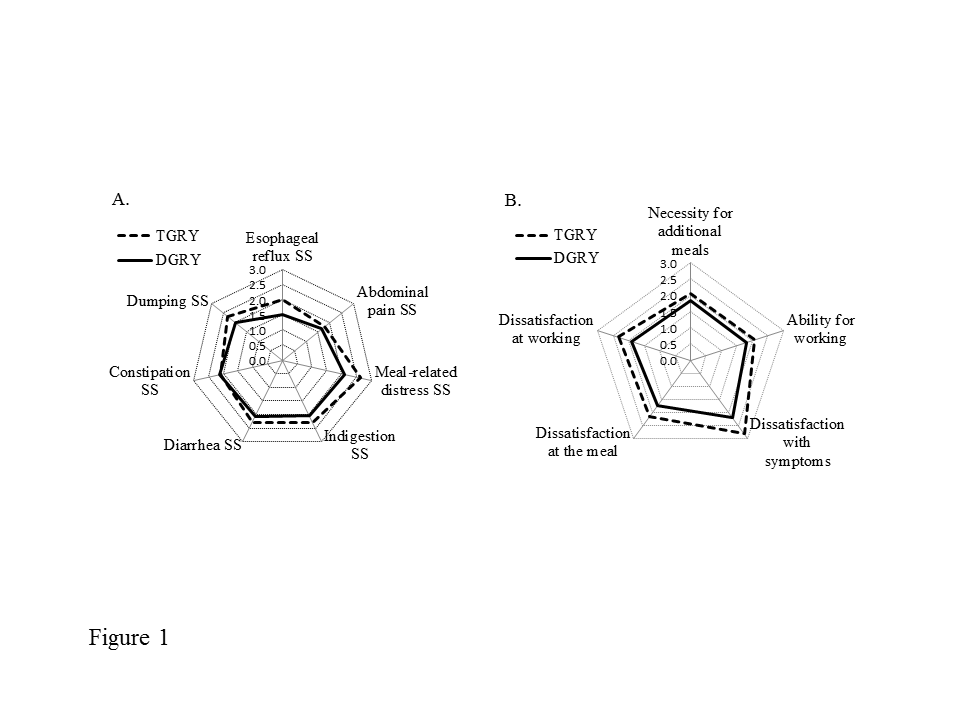 Figure 1 Rader charts of Postgastrectomy Syndrome Assessment Scale symptom subscales, life status, and dissatisfactions. A: Twenty-three symptom items consisting of Gastrointestinal Symptom Rating Scale and Postgastrectomy Syndrome Assessment Scale (PGSAS) specific items were consolidated into seven symptom subscales as PGSAS symptom subscales (SS). This radar chart demonstrated the worse conditions of postgastrectomy syndromes (PGS) in total gastrectomy (TGRY) group than that in distal gastrecrtomy (DGRY) group; B: The radar graph consisting of each score of items related to the life status and the dissatisfactions demonstrated the worse conditions of PGS in TGRY group than that in DGRY group.1Mean ± SD; 2Body mass index; 3According to Japanese gastric cancer treatment guidelines; 4Unpaired t-test; 5χ2 test. TGRY: Total gastrectomy;　 DGRY: Distal gastrectomy.Table 1 Uni-variate analysis of main outcome measures following total gastrectomy and distal gastrecrtomy procedures Table 1 Uni-variate analysis of main outcome measures following total gastrectomy and distal gastrecrtomy procedures Table 1 Uni-variate analysis of main outcome measures following total gastrectomy and distal gastrecrtomy procedures Table 1 Uni-variate analysis of main outcome measures following total gastrectomy and distal gastrecrtomy procedures Table 1 Uni-variate analysis of main outcome measures following total gastrectomy and distal gastrecrtomy procedures Table 1 Uni-variate analysis of main outcome measures following total gastrectomy and distal gastrecrtomy procedures Table 1 Uni-variate analysis of main outcome measures following total gastrectomy and distal gastrecrtomy procedures Table 1 Uni-variate analysis of main outcome measures following total gastrectomy and distal gastrecrtomy procedures Table 1 Uni-variate analysis of main outcome measures following total gastrectomy and distal gastrecrtomy procedures Table 1 Uni-variate analysis of main outcome measures following total gastrectomy and distal gastrecrtomy procedures Table 1 Uni-variate analysis of main outcome measures following total gastrectomy and distal gastrecrtomy procedures Table 1 Uni-variate analysis of main outcome measures following total gastrectomy and distal gastrecrtomy procedures Table 1 Uni-variate analysis of main outcome measures following total gastrectomy and distal gastrecrtomy procedures DomainsSubdomainsMain outcome measuresTGRYTGRYDGRYDGRYUni-variate analysisUni-variate analysisUni-variate analysisDomainsSubdomainsMain outcome measuresmeanSDmeanSDP valueCohen's dSymptomsPGSAS subscales (GSRS and      PGSAS items)Esophageal reflux subscale (items 10, 11, 13, 24)2.01.01.50.7< 0.00010.58SymptomsPGSAS subscales (GSRS and      PGSAS items)Abdominal pain subscale (items 9, 12, 28)1.80.81.70.80.0571(0.13)SymptomsPGSAS subscales (GSRS and      PGSAS items)Meal-related distress subscale (items 25-27)2.61.12.10.9< 0.00010.56SymptomsPGSAS subscales (GSRS and      PGSAS items)Indigestion subscale (items 14-17)2.30.92.00.8< 0.00010.29SymptomsPGSAS subscales (GSRS and      PGSAS items)Diarrhea subscale (items 19, 20, 22)2.31.22.11.10.0066(0.19)SymptomsPGSAS subscales (GSRS and      PGSAS items)Constipation subscale (items 18, 21, 23)2.10.92.11.0≥ 0.1SymptomsPGSAS subscales (GSRS and      PGSAS items)Dumping subscale (items 30, 31, 33)2.31.12.01.0< 0.00010.31SymptomsTotalTotal symptom score (above seven subscales)2.20.71.90.7< 0.00010.38Living statusBody weightChange in body weight-13.8%7.9%-8.9%6.6%< 0.00010.66Living statusMeals(amount)Ingested amount of food per meal6.41.97.22.0< 0.00010.42Living statusMeals(amount)Necessity for additional meals2.40.81.90.8< 0.00010.57Living statusMeals(quality)Quality of ingestion subscale1 (items 38-40)3.80.93.80.9≥ 0.1Living statusSocial avtivityAbility for working2.00.91.80.90.00060.24QOLDissatisfactionDissatisfaction with symptoms2.11.01.80.9< 0.00010.28QOLDissatisfactionDissatisfaction at the meal2.81.12.21.1< 0.00010.57QOLDissatisfactionDissatisfaction at working2.11.11.71.0< 0.00010.41QOLDissatisfactionDissatisfaction for daily life subscale (items 43-45)2.30.91.90.9< 0.00010.51QOLSF-8Physical component summary(PCS)1 (items 1-8)49.65.650.85.60.00290.21QOLSF-8Mental component summary (MCS)1 (items 1-8)49.26.049.85.70.0974(0.11)Integrated subscales are underlined in the table. Outcome measures with1: higher score indicating better condition. Outcome measures without1: higher score indicating worse condition. Each subscale is calculated as the mean of composed items or subscales, except PCS or MCS of SF-8.Integrated subscales are underlined in the table. Outcome measures with1: higher score indicating better condition. Outcome measures without1: higher score indicating worse condition. Each subscale is calculated as the mean of composed items or subscales, except PCS or MCS of SF-8.Integrated subscales are underlined in the table. Outcome measures with1: higher score indicating better condition. Outcome measures without1: higher score indicating worse condition. Each subscale is calculated as the mean of composed items or subscales, except PCS or MCS of SF-8.The interpretation of effect sizeThe interpretation of effect sizeThe interpretation of effect sizeThe interpretation of effect sizeThe interpretation of effect sizeCohen's dCohen's dCohen's d(none-very small)(none-very small)(none-very small)(none-very small)(none-very small)(0.20 >)(0.20 >)(0.20 >)SmallSmallSmallSmallSmall0.20 ≤0.20 ≤0.20 ≤MediumMediumMediumMediumMedium0.50 ≤0.50 ≤0.50 ≤LargeLargeLargeLargeLarge0.80 ≤0.80 ≤0.80 ≤Table 2 Patient characteristicsTable 2 Patient characteristicsTable 2 Patient characteristicsTable 2 Patient characteristicsTable 2 Patient characteristicsTable 2 Patient characteristicsTable 2 Patient characteristicsTable 2 Patient characteristicsTable 2 Patient characteristicsTable 2 Patient characteristicsTable 2 Patient characteristicsTable 2 Patient characteristicsTGRYTGRYTGRYDGRYDGRYP valueNumber of patients393393393475475Postoperative period(mo)(mo)35.0 ± 24.6135.0 ± 24.6135.0 ± 24.6131.7±18.0131.7±18.010.02464Age63.4 ± 9.2163.4 ± 9.2163.4 ± 9.2162.0 ± 9.1162.0 ± 9.110.02444GenderMaleMale276276276318318≥ 0.15FemaleFemale113113113154154≥ 0.15Preoperative BMI223.0 ± 3.3123.0 ± 3.3123.0 ± 3.3122.9 ± 3.0122.9 ± 3.01≥ 0.14Postoperative BMI219.8 ± 2.5119.8 ± 2.5119.8 ± 2.5120.8 ± 2.7120.8 ± 2.71< 0.0001 aApproachOpenOpen2932932933203200.01815LaparoscopicLaparoscopic979797152152Extent of lymph node D0D0000000.01595dissection3D1D144433D1aD1a2828286060D1bD1b192192192246246D2D2164164164163163Celiac branch of vagal nervePreservedPreserved12121228280.05235DividedDivided371371371442442Combined resectionNoneNone246246246402402< 0.00015GallbladderGallbladder8383835151spleenspleen52525222MiscellaneousMiscellaneous44422Length of Roux-en-Y loop(cm)(cm)42 ± 4.2142 ± 4.2142 ± 4.2132.2 ± 7.1132.2 ± 7.11< 0.00014Route of Roux-en-YAnteiorAnteior179179179292292< 0.00014PosteriorPosterior206206206175175Table 3 Multi-variate analysis of main outcome measuresTable 3 Multi-variate analysis of main outcome measuresTable 3 Multi-variate analysis of main outcome measuresTable 3 Multi-variate analysis of main outcome measuresTable 3 Multi-variate analysis of main outcome measuresTable 3 Multi-variate analysis of main outcome measuresTable 3 Multi-variate analysis of main outcome measuresTable 3 Multi-variate analysis of main outcome measuresTable 3 Multi-variate analysis of main outcome measuresTable 3 Multi-variate analysis of main outcome measuresTable 3 Multi-variate analysis of main outcome measuresTable 3 Multi-variate analysis of main outcome measuresMain outcome measuresMultiple regression analysisMultiple regression analysisMultiple regression analysisMultiple regression analysisMultiple regression analysisMultiple regression analysisMultiple regression analysisMultiple regression analysisMultiple regression analysisMultiple regression analysisMultiple regression analysisMultiple regression analysisMultiple regression analysisMultiple regression analysisMultiple regression analysisMultiple regression analysisMultiple regression analysisMultiple regression analysisMultiple regression analysisMultiple regression analysisMultiple regression analysisMultiple regression analysisMultiple regression analysisMultiple regression analysisMultiple regression analysisMultiple regression analysisMultiple regression analysisMultiple regression analysisMultiple regression analysisMultiple regression analysisMultiple regression analysisMultiple regression analysisMultiple regression analysisMultiple regression analysisMultiple regression analysisMultiple regression analysisMultiple regression analysisMultiple regression analysisMultiple regression analysisMultiple regression analysisMultiple regression analysisMultiple regression analysisMultiple regression analysisMultiple regression analysisMultiple regression analysisMultiple regression analysisDomainsSubdomainsMain outcome measuresType of gastrectomy [TGRY]Type of gastrectomy [TGRY]Type of gastrectomy [TGRY]Type of gastrectomy [TGRY]Postoperative period (mo)Postoperative period (mo)Postoperative period (mo)Postoperative period (mo)Postoperative period (mo)Postoperative period (mo)Age (yr)Age (yr)Age (yr)Age (yr)Age (yr)Age (yr)Gender [male]Gender [male]Gender [male]Gender [male]Gender [male]Gender [male]Gender [male]Gender [male]Approach [laparoscopic]Approach [laparoscopic]Approach [laparoscopic]Approach [laparoscopic]Approach [laparoscopic]Approach [laparoscopic]Celiac branch of vagal nerve [preserved]Celiac branch of vagal nerve [preserved]Celiac branch of vagal nerve [preserved]Celiac branch of vagal nerve [preserved]Celiac branch of vagal nerve [preserved]Celiac branch of vagal nerve [preserved]Celiac branch of vagal nerve [preserved]Celiac branch of vagal nerve [preserved]DomainsSubdomainsMain outcome measuresType of gastrectomy [TGRY]Type of gastrectomy [TGRY]Type of gastrectomy [TGRY]Type of gastrectomy [TGRY]Postoperative period (mo)Postoperative period (mo)Postoperative period (mo)Postoperative period (mo)Postoperative period (mo)Postoperative period (mo)Age (yr)Age (yr)Age (yr)Age (yr)Age (yr)Age (yr)Gender [male]Gender [male]Gender [male]Gender [male]Gender [male]Gender [male]Gender [male]Gender [male]Approach [laparoscopic]Approach [laparoscopic]Approach [laparoscopic]Approach [laparoscopic]Approach [laparoscopic]Approach [laparoscopic]Celiac branch of vagal nerve [preserved]Celiac branch of vagal nerve [preserved]Celiac branch of vagal nerve [preserved]Celiac branch of vagal nerve [preserved]Celiac branch of vagal nerve [preserved]Celiac branch of vagal nerve [preserved]Celiac branch of vagal nerve [preserved]Celiac branch of vagal nerve [preserved]DomainsSubdomainsMain outcome measuresType of gastrectomy [TGRY]Type of gastrectomy [TGRY]Type of gastrectomy [TGRY]Type of gastrectomy [TGRY]Postoperative period (mo)Postoperative period (mo)Postoperative period (mo)Postoperative period (mo)Postoperative period (mo)Postoperative period (mo)Age (yr)Age (yr)Age (yr)Age (yr)Age (yr)Age (yr)Gender [male]Gender [male]Gender [male]Gender [male]Gender [male]Gender [male]Gender [male]Gender [male]Approach [laparoscopic]Approach [laparoscopic]Approach [laparoscopic]Approach [laparoscopic]Approach [laparoscopic]Approach [laparoscopic]Celiac branch of vagal nerve [preserved]Celiac branch of vagal nerve [preserved]Celiac branch of vagal nerve [preserved]Celiac branch of vagal nerve [preserved]Celiac branch of vagal nerve [preserved]Celiac branch of vagal nerve [preserved]Celiac branch of vagal nerve [preserved]Celiac branch of vagal nerve [preserved]Main outcome measuresββP valueP valueP valueββP valueP valueββββP valueP valueP valueP valueββββP valueP valueP valueβββP valueP valueP valueP valueββββP valueP valueP valueR2R2R2R2R2P valueP valueP valueP valueSymptomsSubscales (GSRS and      PGSAS items)Esophageal reflux SS0.2980.298< 0.0001< 0.0001< 0.0001≥ 0.1≥ 0.1≥ 0.1≥ 0.1≥ 0.1≥ 0.1(-0.079)(-0.079)(-0.079)(-0.079)0.01790.01790.0179(-0.060)(-0.060)(-0.060)0.08280.08280.08280.0828≥ 0.1≥ 0.1≥ 0.10.0960.0960.0960.0960.096< 0.0001< 0.0001< 0.0001< 0.0001SymptomsSubscales (GSRS and      PGSAS items)Abdominal pain SS(-0.089)(-0.089)0.00960.00960.0096(-0.060)(-0.060)0.09320.0932≥ 0.1≥ 0.1≥ 0.1≥ 0.1-0.181-0.181-0.181-0.181< 0.0001< 0.0001< 0.0001≥ 0.1≥ 0.1≥ 0.1≥ 0.1≥ 0.1≥ 0.1≥ 0.10.0450.0450.0450.0450.045< 0.0001< 0.0001< 0.0001< 0.0001SymptomsSubscales (GSRS and      PGSAS items)Meal-related distress SS0.2950.295< 0.0001< 0.0001< 0.0001≥ 0.1≥ 0.1(-0.064)(-0.064)(-0.064)(-0.064)0.05310.05310.05310.0531-0.114-0.114-0.114-0.1140.00060.00060.0006≥ 0.1≥ 0.1≥ 0.1≥ 0.1≥ 0.1≥ 0.1≥ 0.10.1010.1010.1010.1010.101< 0.0001< 0.0001< 0.0001< 0.0001SymptomsSubscales (GSRS and      PGSAS items)Indigestion SS0.1660.166< 0.0001< 0.0001< 0.0001-0.114-0.1140.00120.0012≥ 0.1≥ 0.1≥ 0.1≥ 0.1(-0.083)(-0.083)(-0.083)(-0.083)0.01380.01380.0138(-0.071)(-0.071)(-0.071)0.04360.04360.04360.0436(-0.063)(-0.063)(-0.063)(-0.063)0.06390.06390.06390.0570.0570.0570.0570.057< 0.0001< 0.0001< 0.0001< 0.0001SymptomsSubscales (GSRS and      PGSAS items)Diarrhea SS0.1070.1070.00200.00200.0020(-0.063)(-0.063)0.07740.0774≥ 0.1≥ 0.1≥ 0.1≥ 0.1(-0.092)(-0.092)(-0.092)(-0.092)0.00740.00740.0074≥ 0.1≥ 0.1≥ 0.1≥ 0.1≥ 0.1≥ 0.1≥ 0.10.0240.0240.0240.0240.0240.00260.00260.00260.0026SymptomsSubscales (GSRS and      PGSAS items)Constipation SSSymptomsSubscales (GSRS and      PGSAS items)Dumping SS0.1890.189< 0.0001< 0.0001< 0.0001≥ 0.1≥ 0.1-0.123-0.123-0.123-0.1230.00060.00060.00060.0006-0.129-0.129-0.129-0.1290.00030.00030.0003≥ 0.1≥ 0.1≥ 0.1≥ 0.1≥ 0.1≥ 0.1≥ 0.10.0710.0710.0710.0710.071< 0.0001< 0.0001< 0.0001< 0.0001SymptomsTotalTotal symptom score0.2160.216< 0.0001< 0.0001< 0.0001≥ 0.1≥ 0.1>0.1>0.1>0.1>0.1(-0.092)(-0.092)(-0.092)(-0.092)0.01150.01150.0115≥ 0.1≥ 0.1≥ 0.1≥ 0.1>0.1>0.1>0.10.0590.0590.0590.0590.059< 0.0001< 0.0001< 0.0001< 0.0001Living statusBody weightChange in body weight0.3150.315< 0.0001< 0.0001< 0.0001≥ 0.1≥ 0.1(-0.068)(-0.068)(-0.068)(-0.068)0.04490.04490.04490.0449(-0.088)(-0.088)(-0.088)(-0.088)0.00860.00860.0086≥ 0.1≥ 0.1≥ 0.1≥ 0.1≥ 0.1≥ 0.1≥ 0.10.1140.1140.1140.1140.114< 0.0001< 0.0001< 0.0001< 0.0001Living statusMeals(amount)Ingested amount of food per meal10.2020.202< 0.0001< 0.0001< 0.0001≥ 0.1≥ 0.1(-0.060)(-0.060)(-0.060)(-0.060)0.08380.08380.08380.0838> 0.1> 0.1> 0.1≥ 0.1≥ 0.1≥ 0.1≥ 0.1≥ 0.1≥ 0.1≥ 0.10.0480.0480.0480.0480.048< 0.0001< 0.0001< 0.0001< 0.0001Living statusMeals(amount)Necessity for additional meals0.2730.273< 0.0001< 0.0001< 0.0001≥ 0.1≥ 0.1-0.083-0.083-0.083-0.0830.01420.01420.01420.0142(-0.093)(-0.093)(-0.093)(-0.093)0.00570.00570.0057≥ 0.1≥ 0.1≥ 0.1≥ 0.1≥ 0.1≥ 0.1≥ 0.10.0900.0900.0900.0900.090< 0.0001< 0.0001< 0.0001< 0.0001Living statusMeals(quality)Quality of ingestion SS1Living statusSocial activityAbility for working0.1270.1270.00030.00030.0003(-0.079)(-0.079)0.02890.02890.1630.1630.1630.163< 0.0001< 0.0001< 0.0001< 0.0001(-0.073)(-0.073)(-0.073)(-0.073)0.03710.03710.0371≥ 0.1≥ 0.1≥ 0.1≥ 0.1≥ 0.1≥ 0.1≥ 0.10.0520.0520.0520.0520.052< 0.0001< 0.0001< 0.0001< 0.0001QOLDissatisfactionDissatisfaction with symptoms0.1580.158< 0.0001< 0.0001< 0.0001(-0.083)(-0.083)0.01990.0199≥ 0.1≥ 0.1≥ 0.1≥ 0.1-0.105-0.105-0.105-0.1050.00220.00220.0022≥ 0.1≥ 0.1≥ 0.1≥ 0.1≥ 0.1≥ 0.1≥ 0.10.0410.0410.0410.0410.041< 0.0001< 0.0001< 0.0001< 0.0001Dissatisfaction at the meal0.2910.291< 0.0001< 0.0001< 0.0001(-0.081)(-0.081)0.01930.0193≥ 0.1≥ 0.1≥ 0.1≥ 0.1(-0.072)(-0.072)(-0.072)(-0.072)0.03130.03130.0313≥ 0.1≥ 0.1≥ 0.1≥ 0.1≥ 0.1≥ 0.1≥ 0.10.0930.0930.0930.0930.093< 0.0001< 0.0001< 0.0001< 0.0001Dissatisfaction at working0.2200.220< 0.0001< 0.0001< 0.0001≥ 0.1≥ 0.1≥ 0.1≥ 0.1≥ 0.1≥ 0.1>0.1>0.1>0.1≥ 0.1≥ 0.1≥ 0.1≥ 0.1≥ 0.1≥ 0.1≥ 0.10.0510.0510.0510.0510.051< 0.0001< 0.0001< 0.0001< 0.0001Dissatisfaction for daily life SS0.2680.268< 0.0001< 0.0001< 0.0001(-0.086)(-0.086)0.01450.0145≥ 0.1≥ 0.1≥ 0.1≥ 0.1(-0.087)(-0.087)(-0.087)(-0.087)0.00970.00970.0097≥ 0.1≥ 0.1≥ 0.1≥ 0.1≥ 0.1≥ 0.1≥ 0.10.0830.0830.0830.0830.083< 0.0001< 0.0001< 0.0001< 0.0001SF-8Physical component summary10.1090.1090.00160.00160.0016≥ 0.1≥ 0.1-0.124-0.124-0.124-0.1240.00040.00040.00040.0004(-0.079)(-0.079)(-0.079)(-0.079)0.02100.02100.0210≥ 0.1≥ 0.1≥ 0.1≥ 0.1≥ 0.1≥ 0.1≥ 0.10.0340.0340.0340.0340.034< 0.0001< 0.0001< 0.0001< 0.0001SF-8Mental component summary1≥ 0.1≥ 0.1≥ 0.1≥ 0.1≥ 0.1≥ 0.1≥ 0.1≥ 0.1≥ 0.1≥ 0.1≥ 0.1≥ 0.1≥ 0.1≥ 0.1≥ 0.1≥ 0.1≥ 0.1≥ 0.1≥ 0.1Integrated subscales are underlined in the table. Outcome measures with1: higher score indicating better condition. Outcome measures without1: higher score indicating worse condition. If β is positive, the score of the outcome measure of the patients belonging to the category in [brackets] is higher in cases when the factor is a nominal scale, and he score of outcome measure of the patients with larger values is higher in cases when the factor is a numeral scale.Integrated subscales are underlined in the table. Outcome measures with1: higher score indicating better condition. Outcome measures without1: higher score indicating worse condition. If β is positive, the score of the outcome measure of the patients belonging to the category in [brackets] is higher in cases when the factor is a nominal scale, and he score of outcome measure of the patients with larger values is higher in cases when the factor is a numeral scale.Integrated subscales are underlined in the table. Outcome measures with1: higher score indicating better condition. Outcome measures without1: higher score indicating worse condition. If β is positive, the score of the outcome measure of the patients belonging to the category in [brackets] is higher in cases when the factor is a nominal scale, and he score of outcome measure of the patients with larger values is higher in cases when the factor is a numeral scale.Integrated subscales are underlined in the table. Outcome measures with1: higher score indicating better condition. Outcome measures without1: higher score indicating worse condition. If β is positive, the score of the outcome measure of the patients belonging to the category in [brackets] is higher in cases when the factor is a nominal scale, and he score of outcome measure of the patients with larger values is higher in cases when the factor is a numeral scale.Integrated subscales are underlined in the table. Outcome measures with1: higher score indicating better condition. Outcome measures without1: higher score indicating worse condition. If β is positive, the score of the outcome measure of the patients belonging to the category in [brackets] is higher in cases when the factor is a nominal scale, and he score of outcome measure of the patients with larger values is higher in cases when the factor is a numeral scale.Integrated subscales are underlined in the table. Outcome measures with1: higher score indicating better condition. Outcome measures without1: higher score indicating worse condition. If β is positive, the score of the outcome measure of the patients belonging to the category in [brackets] is higher in cases when the factor is a nominal scale, and he score of outcome measure of the patients with larger values is higher in cases when the factor is a numeral scale.Integrated subscales are underlined in the table. Outcome measures with1: higher score indicating better condition. Outcome measures without1: higher score indicating worse condition. If β is positive, the score of the outcome measure of the patients belonging to the category in [brackets] is higher in cases when the factor is a nominal scale, and he score of outcome measure of the patients with larger values is higher in cases when the factor is a numeral scale.Integrated subscales are underlined in the table. Outcome measures with1: higher score indicating better condition. Outcome measures without1: higher score indicating worse condition. If β is positive, the score of the outcome measure of the patients belonging to the category in [brackets] is higher in cases when the factor is a nominal scale, and he score of outcome measure of the patients with larger values is higher in cases when the factor is a numeral scale.Integrated subscales are underlined in the table. Outcome measures with1: higher score indicating better condition. Outcome measures without1: higher score indicating worse condition. If β is positive, the score of the outcome measure of the patients belonging to the category in [brackets] is higher in cases when the factor is a nominal scale, and he score of outcome measure of the patients with larger values is higher in cases when the factor is a numeral scale.Integrated subscales are underlined in the table. Outcome measures with1: higher score indicating better condition. Outcome measures without1: higher score indicating worse condition. If β is positive, the score of the outcome measure of the patients belonging to the category in [brackets] is higher in cases when the factor is a nominal scale, and he score of outcome measure of the patients with larger values is higher in cases when the factor is a numeral scale.Integrated subscales are underlined in the table. Outcome measures with1: higher score indicating better condition. Outcome measures without1: higher score indicating worse condition. If β is positive, the score of the outcome measure of the patients belonging to the category in [brackets] is higher in cases when the factor is a nominal scale, and he score of outcome measure of the patients with larger values is higher in cases when the factor is a numeral scale.Integrated subscales are underlined in the table. Outcome measures with1: higher score indicating better condition. Outcome measures without1: higher score indicating worse condition. If β is positive, the score of the outcome measure of the patients belonging to the category in [brackets] is higher in cases when the factor is a nominal scale, and he score of outcome measure of the patients with larger values is higher in cases when the factor is a numeral scale.Integrated subscales are underlined in the table. Outcome measures with1: higher score indicating better condition. Outcome measures without1: higher score indicating worse condition. If β is positive, the score of the outcome measure of the patients belonging to the category in [brackets] is higher in cases when the factor is a nominal scale, and he score of outcome measure of the patients with larger values is higher in cases when the factor is a numeral scale.Integrated subscales are underlined in the table. Outcome measures with1: higher score indicating better condition. Outcome measures without1: higher score indicating worse condition. If β is positive, the score of the outcome measure of the patients belonging to the category in [brackets] is higher in cases when the factor is a nominal scale, and he score of outcome measure of the patients with larger values is higher in cases when the factor is a numeral scale.Integrated subscales are underlined in the table. Outcome measures with1: higher score indicating better condition. Outcome measures without1: higher score indicating worse condition. If β is positive, the score of the outcome measure of the patients belonging to the category in [brackets] is higher in cases when the factor is a nominal scale, and he score of outcome measure of the patients with larger values is higher in cases when the factor is a numeral scale.Integrated subscales are underlined in the table. Outcome measures with1: higher score indicating better condition. Outcome measures without1: higher score indicating worse condition. If β is positive, the score of the outcome measure of the patients belonging to the category in [brackets] is higher in cases when the factor is a nominal scale, and he score of outcome measure of the patients with larger values is higher in cases when the factor is a numeral scale.Integrated subscales are underlined in the table. Outcome measures with1: higher score indicating better condition. Outcome measures without1: higher score indicating worse condition. If β is positive, the score of the outcome measure of the patients belonging to the category in [brackets] is higher in cases when the factor is a nominal scale, and he score of outcome measure of the patients with larger values is higher in cases when the factor is a numeral scale.Integrated subscales are underlined in the table. Outcome measures with1: higher score indicating better condition. Outcome measures without1: higher score indicating worse condition. If β is positive, the score of the outcome measure of the patients belonging to the category in [brackets] is higher in cases when the factor is a nominal scale, and he score of outcome measure of the patients with larger values is higher in cases when the factor is a numeral scale.Integrated subscales are underlined in the table. Outcome measures with1: higher score indicating better condition. Outcome measures without1: higher score indicating worse condition. If β is positive, the score of the outcome measure of the patients belonging to the category in [brackets] is higher in cases when the factor is a nominal scale, and he score of outcome measure of the patients with larger values is higher in cases when the factor is a numeral scale.Integrated subscales are underlined in the table. Outcome measures with1: higher score indicating better condition. Outcome measures without1: higher score indicating worse condition. If β is positive, the score of the outcome measure of the patients belonging to the category in [brackets] is higher in cases when the factor is a nominal scale, and he score of outcome measure of the patients with larger values is higher in cases when the factor is a numeral scale.Integrated subscales are underlined in the table. Outcome measures with1: higher score indicating better condition. Outcome measures without1: higher score indicating worse condition. If β is positive, the score of the outcome measure of the patients belonging to the category in [brackets] is higher in cases when the factor is a nominal scale, and he score of outcome measure of the patients with larger values is higher in cases when the factor is a numeral scale.Integrated subscales are underlined in the table. Outcome measures with1: higher score indicating better condition. Outcome measures without1: higher score indicating worse condition. If β is positive, the score of the outcome measure of the patients belonging to the category in [brackets] is higher in cases when the factor is a nominal scale, and he score of outcome measure of the patients with larger values is higher in cases when the factor is a numeral scale.Integrated subscales are underlined in the table. Outcome measures with1: higher score indicating better condition. Outcome measures without1: higher score indicating worse condition. If β is positive, the score of the outcome measure of the patients belonging to the category in [brackets] is higher in cases when the factor is a nominal scale, and he score of outcome measure of the patients with larger values is higher in cases when the factor is a numeral scale.The interpretation of effect sizeThe interpretation of effect sizeThe interpretation of effect sizeThe interpretation of effect sizeThe interpretation of effect sizeThe interpretation of effect sizeThe interpretation of effect sizeThe interpretation of effect sizeThe interpretation of effect sizeThe interpretation of effect sizeThe interpretation of effect sizeThe interpretation of effect sizeThe interpretation of effect sizeThe interpretation of effect sizer, βr, βr, βr, βr, βR2R2R2R2R2R2Integrated subscales are underlined in the table. Outcome measures with1: higher score indicating better condition. Outcome measures without1: higher score indicating worse condition. If β is positive, the score of the outcome measure of the patients belonging to the category in [brackets] is higher in cases when the factor is a nominal scale, and he score of outcome measure of the patients with larger values is higher in cases when the factor is a numeral scale.Integrated subscales are underlined in the table. Outcome measures with1: higher score indicating better condition. Outcome measures without1: higher score indicating worse condition. If β is positive, the score of the outcome measure of the patients belonging to the category in [brackets] is higher in cases when the factor is a nominal scale, and he score of outcome measure of the patients with larger values is higher in cases when the factor is a numeral scale.Integrated subscales are underlined in the table. Outcome measures with1: higher score indicating better condition. Outcome measures without1: higher score indicating worse condition. If β is positive, the score of the outcome measure of the patients belonging to the category in [brackets] is higher in cases when the factor is a nominal scale, and he score of outcome measure of the patients with larger values is higher in cases when the factor is a numeral scale.Integrated subscales are underlined in the table. Outcome measures with1: higher score indicating better condition. Outcome measures without1: higher score indicating worse condition. If β is positive, the score of the outcome measure of the patients belonging to the category in [brackets] is higher in cases when the factor is a nominal scale, and he score of outcome measure of the patients with larger values is higher in cases when the factor is a numeral scale.Integrated subscales are underlined in the table. Outcome measures with1: higher score indicating better condition. Outcome measures without1: higher score indicating worse condition. If β is positive, the score of the outcome measure of the patients belonging to the category in [brackets] is higher in cases when the factor is a nominal scale, and he score of outcome measure of the patients with larger values is higher in cases when the factor is a numeral scale.Integrated subscales are underlined in the table. Outcome measures with1: higher score indicating better condition. Outcome measures without1: higher score indicating worse condition. If β is positive, the score of the outcome measure of the patients belonging to the category in [brackets] is higher in cases when the factor is a nominal scale, and he score of outcome measure of the patients with larger values is higher in cases when the factor is a numeral scale.Integrated subscales are underlined in the table. Outcome measures with1: higher score indicating better condition. Outcome measures without1: higher score indicating worse condition. If β is positive, the score of the outcome measure of the patients belonging to the category in [brackets] is higher in cases when the factor is a nominal scale, and he score of outcome measure of the patients with larger values is higher in cases when the factor is a numeral scale.Integrated subscales are underlined in the table. Outcome measures with1: higher score indicating better condition. Outcome measures without1: higher score indicating worse condition. If β is positive, the score of the outcome measure of the patients belonging to the category in [brackets] is higher in cases when the factor is a nominal scale, and he score of outcome measure of the patients with larger values is higher in cases when the factor is a numeral scale.Integrated subscales are underlined in the table. Outcome measures with1: higher score indicating better condition. Outcome measures without1: higher score indicating worse condition. If β is positive, the score of the outcome measure of the patients belonging to the category in [brackets] is higher in cases when the factor is a nominal scale, and he score of outcome measure of the patients with larger values is higher in cases when the factor is a numeral scale.Integrated subscales are underlined in the table. Outcome measures with1: higher score indicating better condition. Outcome measures without1: higher score indicating worse condition. If β is positive, the score of the outcome measure of the patients belonging to the category in [brackets] is higher in cases when the factor is a nominal scale, and he score of outcome measure of the patients with larger values is higher in cases when the factor is a numeral scale.Integrated subscales are underlined in the table. Outcome measures with1: higher score indicating better condition. Outcome measures without1: higher score indicating worse condition. If β is positive, the score of the outcome measure of the patients belonging to the category in [brackets] is higher in cases when the factor is a nominal scale, and he score of outcome measure of the patients with larger values is higher in cases when the factor is a numeral scale.Integrated subscales are underlined in the table. Outcome measures with1: higher score indicating better condition. Outcome measures without1: higher score indicating worse condition. If β is positive, the score of the outcome measure of the patients belonging to the category in [brackets] is higher in cases when the factor is a nominal scale, and he score of outcome measure of the patients with larger values is higher in cases when the factor is a numeral scale.Integrated subscales are underlined in the table. Outcome measures with1: higher score indicating better condition. Outcome measures without1: higher score indicating worse condition. If β is positive, the score of the outcome measure of the patients belonging to the category in [brackets] is higher in cases when the factor is a nominal scale, and he score of outcome measure of the patients with larger values is higher in cases when the factor is a numeral scale.Integrated subscales are underlined in the table. Outcome measures with1: higher score indicating better condition. Outcome measures without1: higher score indicating worse condition. If β is positive, the score of the outcome measure of the patients belonging to the category in [brackets] is higher in cases when the factor is a nominal scale, and he score of outcome measure of the patients with larger values is higher in cases when the factor is a numeral scale.Integrated subscales are underlined in the table. Outcome measures with1: higher score indicating better condition. Outcome measures without1: higher score indicating worse condition. If β is positive, the score of the outcome measure of the patients belonging to the category in [brackets] is higher in cases when the factor is a nominal scale, and he score of outcome measure of the patients with larger values is higher in cases when the factor is a numeral scale.Integrated subscales are underlined in the table. Outcome measures with1: higher score indicating better condition. Outcome measures without1: higher score indicating worse condition. If β is positive, the score of the outcome measure of the patients belonging to the category in [brackets] is higher in cases when the factor is a nominal scale, and he score of outcome measure of the patients with larger values is higher in cases when the factor is a numeral scale.Integrated subscales are underlined in the table. Outcome measures with1: higher score indicating better condition. Outcome measures without1: higher score indicating worse condition. If β is positive, the score of the outcome measure of the patients belonging to the category in [brackets] is higher in cases when the factor is a nominal scale, and he score of outcome measure of the patients with larger values is higher in cases when the factor is a numeral scale.Integrated subscales are underlined in the table. Outcome measures with1: higher score indicating better condition. Outcome measures without1: higher score indicating worse condition. If β is positive, the score of the outcome measure of the patients belonging to the category in [brackets] is higher in cases when the factor is a nominal scale, and he score of outcome measure of the patients with larger values is higher in cases when the factor is a numeral scale.Integrated subscales are underlined in the table. Outcome measures with1: higher score indicating better condition. Outcome measures without1: higher score indicating worse condition. If β is positive, the score of the outcome measure of the patients belonging to the category in [brackets] is higher in cases when the factor is a nominal scale, and he score of outcome measure of the patients with larger values is higher in cases when the factor is a numeral scale.Integrated subscales are underlined in the table. Outcome measures with1: higher score indicating better condition. Outcome measures without1: higher score indicating worse condition. If β is positive, the score of the outcome measure of the patients belonging to the category in [brackets] is higher in cases when the factor is a nominal scale, and he score of outcome measure of the patients with larger values is higher in cases when the factor is a numeral scale.Integrated subscales are underlined in the table. Outcome measures with1: higher score indicating better condition. Outcome measures without1: higher score indicating worse condition. If β is positive, the score of the outcome measure of the patients belonging to the category in [brackets] is higher in cases when the factor is a nominal scale, and he score of outcome measure of the patients with larger values is higher in cases when the factor is a numeral scale.Integrated subscales are underlined in the table. Outcome measures with1: higher score indicating better condition. Outcome measures without1: higher score indicating worse condition. If β is positive, the score of the outcome measure of the patients belonging to the category in [brackets] is higher in cases when the factor is a nominal scale, and he score of outcome measure of the patients with larger values is higher in cases when the factor is a numeral scale.Integrated subscales are underlined in the table. Outcome measures with1: higher score indicating better condition. Outcome measures without1: higher score indicating worse condition. If β is positive, the score of the outcome measure of the patients belonging to the category in [brackets] is higher in cases when the factor is a nominal scale, and he score of outcome measure of the patients with larger values is higher in cases when the factor is a numeral scale.(none-very small)(none-very small)(none-very small)(none-very small)(none-very small)(none-very small)(none-very small)(none-very small)(none-very small)(none-very small)(none-very small)(none-very small)(none-very small)(none-very small)(0.100) >(0.100) >(0.100) >(0.100) >(0.100) >(0.020)>(0.020)>(0.020)>(0.020)>(0.020)>(0.020)>SmallSmallSmallSmallSmallSmallSmallSmallSmallSmallSmallSmallSmallSmall0.100 ≤0.100 ≤0.100 ≤0.100 ≤0.100 ≤0.020 ≤0.020 ≤0.020 ≤0.020 ≤0.020 ≤0.020 ≤MediumMediumMediumMediumMediumMediumMediumMediumMediumMediumMediumMediumMediumMedium0.300 ≤0.300 ≤0.300 ≤0.300 ≤0.300 ≤0.130 ≤0.130 ≤0.130 ≤0.130 ≤0.130 ≤0.130 ≤LargeLargeLargeLargeLargeLargeLargeLargeLargeLargeLargeLargeLargeLarge0.500 ≤0.500 ≤0.500 ≤0.500 ≤0.500 ≤0.260 ≤0.260 ≤0.260 ≤0.260 ≤0.260 ≤0.260 ≤